Преподаватель                                       Шабалина Л.Р.ТемаМузыкальный склад. Фактура. Секвенции. Транспозиция.         Склад – принцип организации музыкального материала, отражающий форму мышления композитора или целой исторической эпохи. Фактура – конкретное выражение какого-либо  склада, конкретный вид музыкальной ткани.Музыкальные склады делятся на две основные части: 1) одноголосный (монодический) и 2) многоголосныйМонодический (монодия – от греч. песнь одного, сольная песня) – одноголосный склад, не предполагающий никакого сопровождения (аккомпанемента, гармонизации и т. п.). Наиболее распространен в народной музыке, эпизодически встречается в профессиональной.Многоголосный склад делится на полифонический и гармонический. Полифонический в свою очередь на:а) Подголосочную полифонию или гетерофонию. В подголосочной полифонии голоса самостоятельны, но не равноправны: один выполняет функцию ведущего, другие – функцию сопровождения. Гетерофония характерна для народной музыки.			Русская народная песня «Уж ты, поле мое»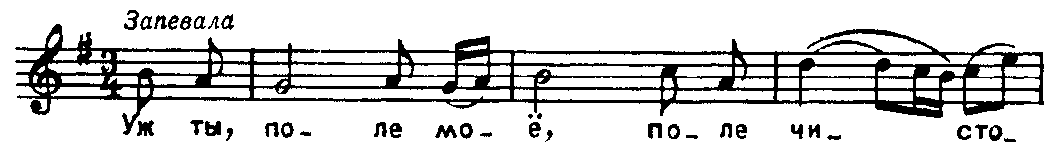 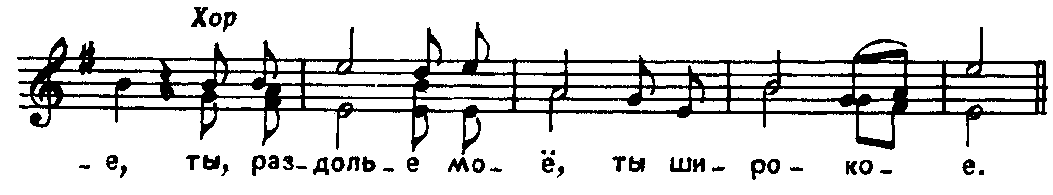 б) Имитационную полифонию. В имитационной полифонии голоса равноправны и совпадают по тематизму, но различаются по времени вступления. Пример – фуги, инвенции И.С. Баха. в) Контрастную полифонию. В  контрастной полифонии голоса равноправны, но различаются по интонационному содержанию. Пример – менуэт  И.С. Баха.И.С.Бах. Нотная тетрадь Анны Магдалены Бах. Менуэт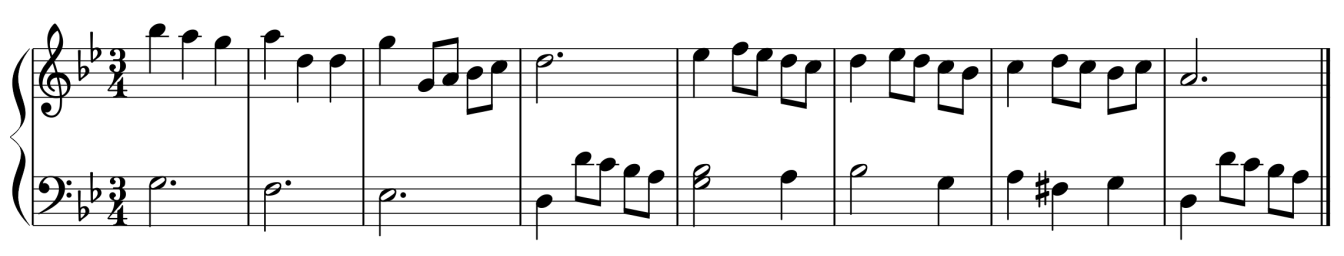 Гармонический склад делится на:а) Аккордовый (частным примером является хорал). Пример – Ф.Шопен. Прелюдия №20 с-mollФ.Шопен. Прелюдия №20 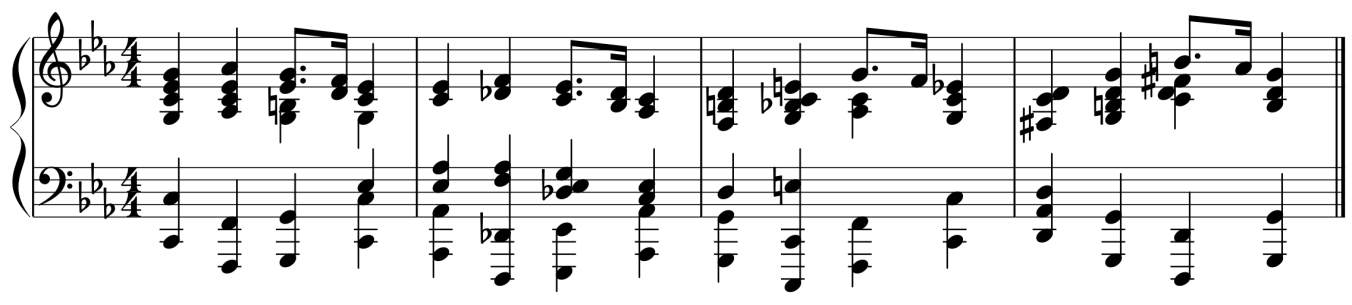 б) Гомофонно-гармонический. Гомофонно-гармонический склад предполагает четкое разделение фактуры на мелодию и гармонический аккомпанемент. Пример – П. Чайковский. Детский альбом. Вальс.Секвенции         Секвенция – это перемещение мелодического, гармонического или мелодико-гармонического оборота. Секвенции делятся на: 1) Диатонические или тональные                                        2) Модулирующие, которые в свою очередь делятся на:                                        а) Хроматические                                       б) Транспонирующие          Диатоническая секвенция использует музыкальный материал одной тональности. В каждом звене копируется только голосоведение мотива (мотив секвенции – это перемещаемый материал), функциональный смысл и строение аккордов в каждом звене меняется (в первом такте первого звена аккорды мажорный секстаккорд, большой мажорный квинтсекстаккорд; в первом такте второго звена соответствующие аккорды уменьшенный секстаккорд и малый уменьшенный квинтсекстаккорд; в первом такте третьего звена соответствующие аккорды минорный секстаккорд и малый минорный квинтсекстаккорд и т. д.): 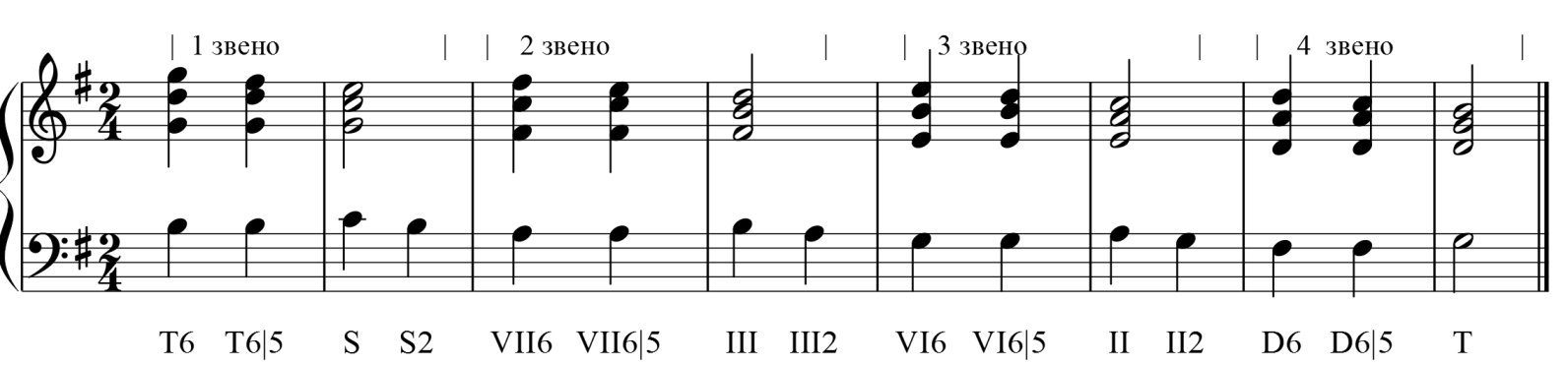          Хроматическая секвенция – это перемещение мотива по родственным тональностям (тональностям 1 степени родства). Функциональный смысл аккордов в каждом звене остается неизменным, но строение некоторых аккордов может меняться в разных звеньях: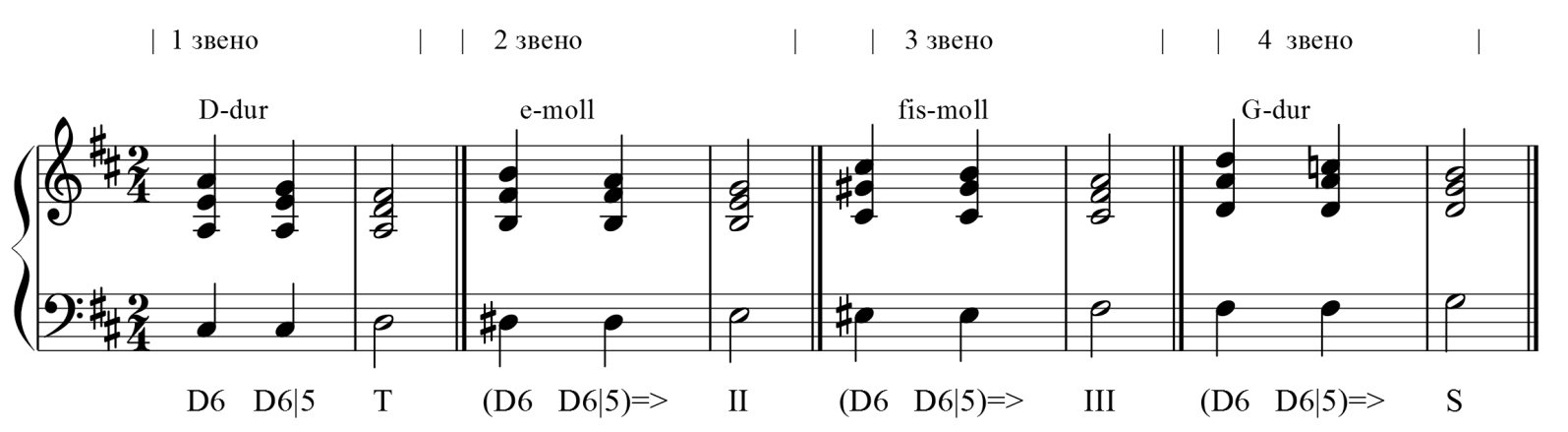          Транспонирующая секвенция – это перемещение мотива на заданный интервал ( перемещение по м.2, или б.2; м.3, или б.3). Функциональный смысл аккордов и их строение в каждом звене остается неизменным. Перемещение мотива идет, как правило,  по неродственным тональностям:знаков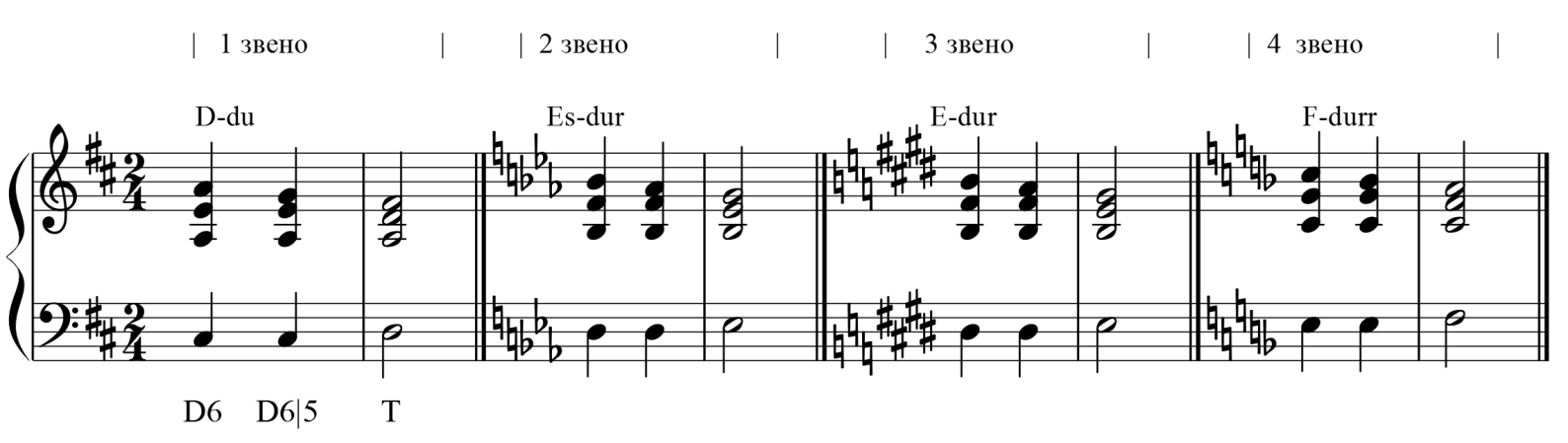 Транспозиция          Транспозицией называется перенесение произведения или какой-либо его части в другую тональность без изменений. Существует 4 способа транспонирования.Перемещение всех элементов музыкальной ткани в другую тональность. Этот метод предполагает обязательный анализ всех элементов (мелодической линии и аккордов) в первоначальной тональности и последующее их построение в новой тональности.Перемещение всех элементов музыкальной ткани на заданный интервал (интервальный метод)Перемещение всех элементов музыкальной ткани на хроматический полутон путем замены ключевых знаков. Например, из F-dur в Fis-dur.Перемещение всех элементов музыкальной ткани путем замены ключа. Например, если мелодию, записанную в скрипичном ключе, прочитать в басовом, то мелодия может быть прочитана  на терцию   выше. Пример: мелодия, записанная в скрипичном ключе в F-dur в басовом может быть прочитана в A-dur или   As-dur. Учебные материалы: Алексеев Б., Мясоедов А. Элементарная теория музыки. М., 1986 Способин И. Элементарная теория музыки.  М., 1985 Внеаудиторная работа студентов, домашнее задание (1 час) 1.Прочитать тему2.Решить пробную экзаменационную работуЭкзаменационная  работаПостроить вверх дважды  гармонический f-moll, вверх и вниз  Е-dur хроматический с объяснением всех альтерированных ступеней. Определить лады по ступеням и знакам:     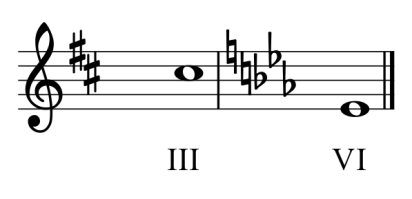 Построить и разрешить в A-dur: II65, чистую дуодециму на V ступени.Построить и разрешить в g-moll: две уменьшенные кварты, s43, увеличенный секстаккорд.От звука с вверх построить малую септиму, разрешить как диатонический интервал в двух-трех тональностях (желательно разными способами), сделать все возможные энгармонические замены, разрешить во всех тональностях. От звука g вверх построить малый уменьшенный квинтсекстаккорд, разрешить как аккорд II и VII  ступеней.Определить следующие элементы: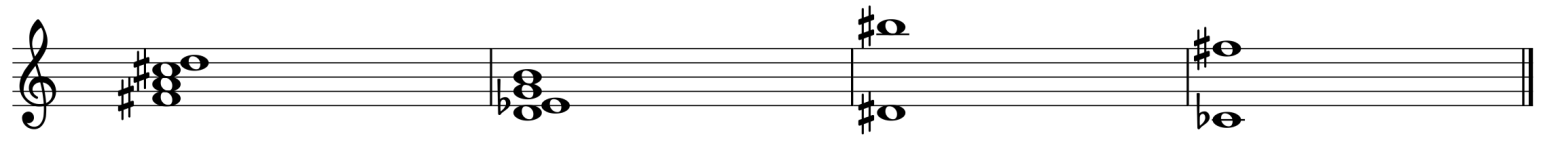  Сгруппировать в соответствии с размером, расставить тактовые черты, странспонировать на    большую секунду  вниз, записать в альтовом ключе: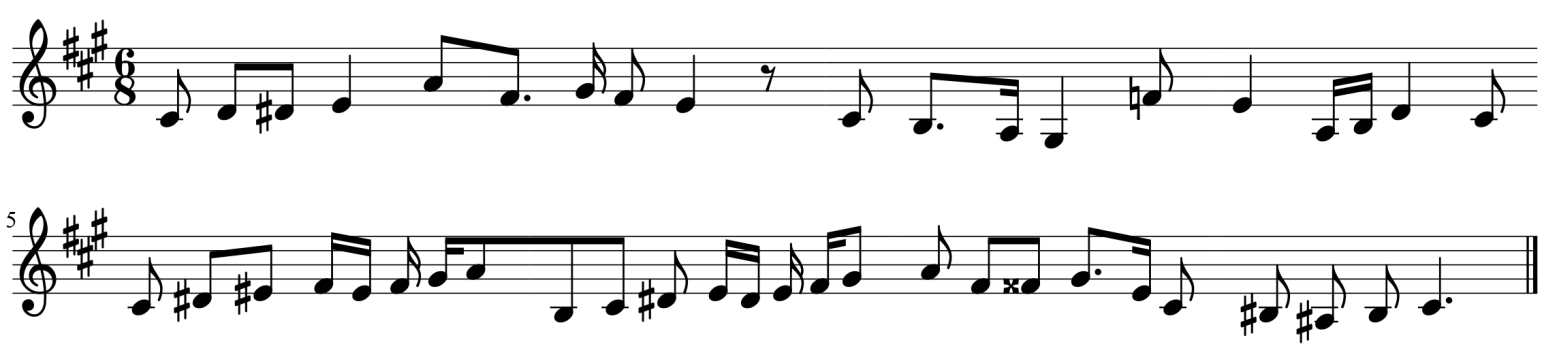 Подготовить  до 16.00  18.05 2020 (группа Ф11)                       до 16.00 22.05.2020 (группа ХД1)                        до 16.00 23. 05. 2020 (группа Ф12, Т1)
Способ передачи: дистанционно, через социальную сеть «В контакте» или старосту группы на электронную почту shabalina. ludmila@gmail.com. учебная дисциплинаЭлементарная теория музыкидля специальности53.02.03  Инструментальное исполнительство                  Фортепиано 53.02.06   Хоровое дирижирование 53.02.07   Теория музыкиДата занятия:11.05, 15.05, 16.05 